РОЗПОРЯДЖЕННЯМІСЬКОГО ГОЛОВИм. СумиНа виконання рішення Сумської міської ради від 30 березня 2005 року 
№ 1164-МР «Про ліквідацію департаменту комунальної власності Сумської міської ради, утворення управління майна комунальної власності та приватизації Сумської міської ради і управління земельних ресурсів Сумської міської ради», керуючись статтею 105 Цивільного кодексу України та пунктами 10, 12, 20 частини четвертої статті 42 Закону України «Про місцеве самоврядування в Україні»:Затвердити склад ліквідаційної комісії департаменту комунальної власності Сумської міської ради:Ліквідаційній комісії з здійснити організаційно-правові заходи щодо припинення департаменту комунальної власності Сумської міської ради в порядку та у строки відповідно до вимог чинного законодавства України. Встановити строк заявлення кредиторами своїх вимог протягом двох місяців з дня оприлюднення рішення про припинення на офіційному веб-сайті Міністерства юстиції України.Розпорядження міського голови від 07.05.2014 № 79-Р «Про внесення змін до розпорядження міського голови від 05.05.2005 № 296-Р «Про створення ліквідаційної комісії» (зі змінами)» вважати таким, що втратило чинність. Контроль за виконанням даного розпорядження покласти на першого заступника міського голови Войтенка В.В.Міський  голова	О.М. ЛисенкоВойтенко 700-564Розіслати: до справи, голові та членам ліквідаційної комісії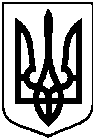 від 01.11.2018 № 397-Р Про затвердження складу ліквідаційної комісіїВойтенкоВолодимир Володимировичперший заступник міського голови, голова комісії(домашня адреса: вул. Хххххххххх, буд хх, кв. ххх; ідентифікаційний номер платника податку хххххххххх)КлименкоЮрій МиколайовичЧлени комісії:директор департаменту забезпечення ресурсних платежів Сумської міської ради(ідентифікаційний номер платника податку хххххххххх),Брага Людмила Володимирівнаначальник відділу бухгалтерського обліку та звітності – головний бухгалтер департаменту забезпечення ресурсних платежів Сумської міської ради (ідентифікаційний номер платника податку хххххххххх),Каплун Зоя Петрівназаступник начальника управління - начальник відділу приватизації комунального майна управління майна департаменту забезпечення ресурсних платежів Сумської міської ради (ідентифікаційний номер платника податку хххххххххх),Михайлик Тетяна Олексіївназаступник директора департаменту забезпечення ресурсних платежів Сумської міської ради(ідентифікаційний номер платника податку хххххххххх).